Tender Documents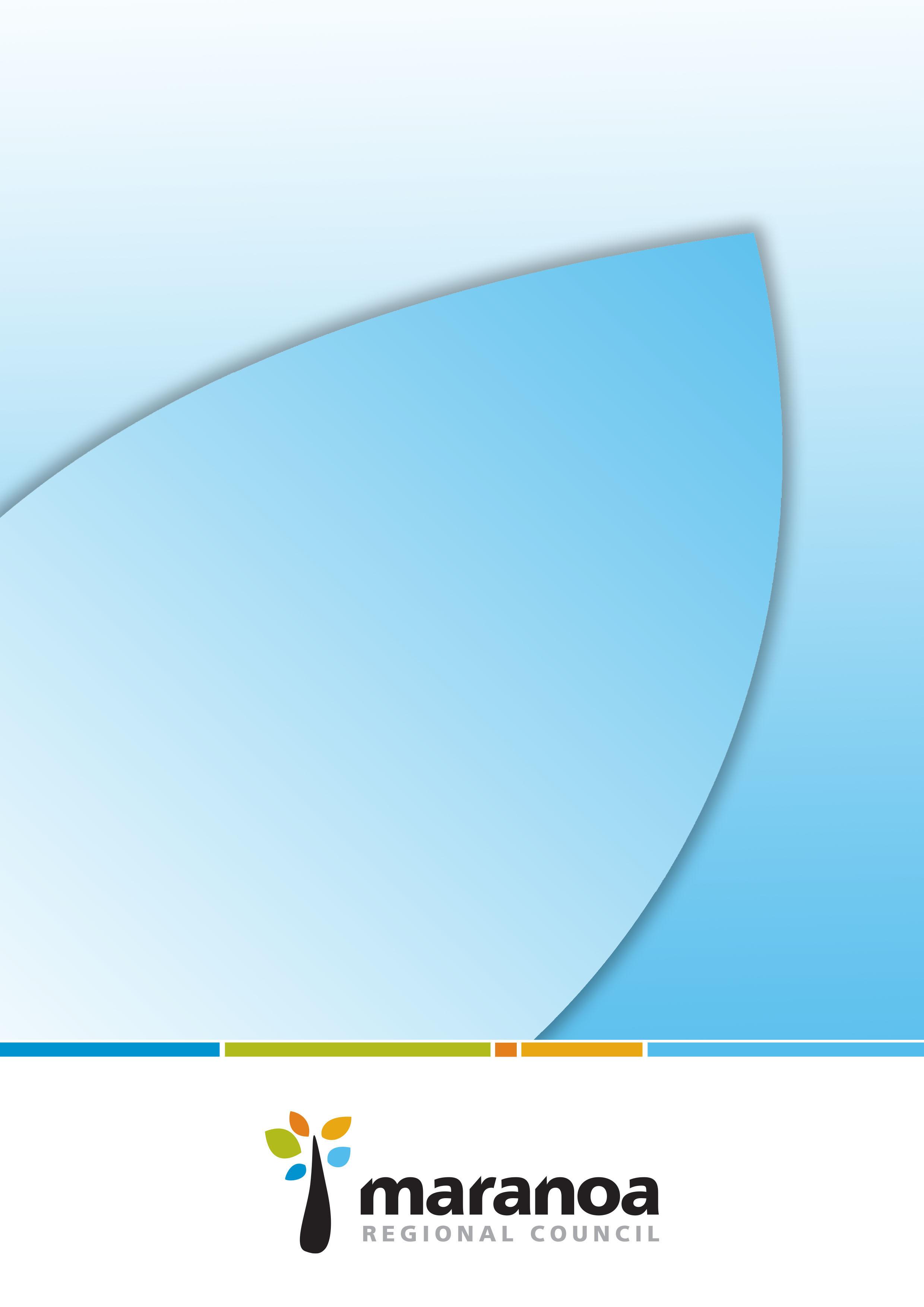 INTRODUCTIONMaranoa Regional Council invites tenders for the sale of house and land located at 236 Edwardes Street North, Roma Qld 4455 and described as Lot 1 on SP295224.The Property located at 236 Edwardes Street North, Roma Qld 4455 and described as Lot 1 on SP295224 is zoned as “Rural” in the Maranoa Planning Scheme 2017. The Property is comprised of 1,759m2 land area. The building is a lowset, single dwelling with concrete and timber flooring, chamferboard and hardiplank external walls, timber framed windows and corrugated galvanised iron roof sheeting. Internally the home is lined with VJ lining boards and fibrous cement sheeting.Please note that this building contains asbestos!The property is located within the known flood zone and mapped as having ‘Low’ Flood Hazard.The property is offered on an “as is” basis and tenderers must undertake their own investigation in relation to the adequacy of the property for their requirements. Inspections via prior appointment. Appointments to be made via Council's customer service 1300 007 662.After the evaluation, and if a suitable Tenderer is selected, Council will prepare an REIQ Contract for signature by both parties.PARTICULARS OF LANDDescriptionCouncil offers for sale the house and land located at 236 Edwardes Street North, Roma Qld 4455 and described as Lot 1 on SP295224.The property is located at 236 Edwardes Street North, Roma on land described as Lot 1 on SP295224. The property is located on the eastern side of Edwardes Street North, being the sixth allotment south of Miscamble Street East.The property has recently been subdivided. The land previously formed part of land described as Lot 1 on RP4380.  Lot 1 on RP4380 has been cancelled and reconfigured into two (2) lots being Lots 1 & 2. The levee bank has been constructed on the lot at the rear (Lot 2), and for this reason Council will retain lot 2. The property is zoned Rural.The property is located within the known flood zone and mapped as having ‘Low’ Flood Hazard.Lot 1 on SP295224 has a land area of 1,759 square metres.The property comprises an irregular shaped allotment with a three-bedroom dwelling. Ancillary improvements include landscaping, partial fencing, gravel driveway, rainwater tank, detached single lockup garage with workshop of 31 square metres. Electricity, town water, sewerage and telephone are all connected.Roma is located in rural Southwest Queensland, approximately 480 kilometres west of Brisbane, and is the regional hub for numerous surrounding townships and localities. Roma has a population of approximately 6,900 residents. Property OfferedThe property is offered on an “as is” basis and tenderers must undertake their own investigation in relation to the adequacy of the property for their requirements. Zoning and Site DevelopmentThe property is zoned ‘Rural’ under the Maranoa Planning Scheme.All development is subject to the provisions of the planning scheme for the Maranoa Region and the Building Act 1975, the Standard Building Regulations 1994 and the Building Code of Australia.Rates & ChargesRates and Charges are payable in respect of the Land.AccessAccess to the property is available via Edwardes Street North, a full width bitumen sealed road to gravel shoulders.  A new concrete crossover has been constructed to the property.Due DiligenceThe Tenderer acknowledges that the Tenderer is responsible for undertaking appropriate due diligence regarding the purchase of the property (including any enquiries regarding the suitability of the site for any development under the Maranoa Planning Scheme).DESCRIPTION OF HOUSE AND PHOTOSThe property is a lowset, single dwelling with concrete and timber flooring, chamferboard and hardiplank external walls, timber framed windows and corrugated galvanised iron roof sheeting. Internally the home is lined with VJ lining boards and fibrous cement sheeting.The property includes three (3) bedrooms, one (1) bathroom, kitchen/meals, lounge, enclosed veranda/sleepout, laundry (external), rear patio and side porch.The kitchen contains a stainless-steel sink, laminate cupboards, wood stove and vinyl floor coverings.The bathroom contains a single vanity unit, shaving cabinet, shower, toilet, tile splashbacks and tile flooring.The laundry (external) contains a stainless-steel tub on cabinet, washing machine facilities and concrete floor.Car accommodation comprises a detached single lock up garage with workshop of 31 square metres.Fixtures and features of the home include: - Ceiling fans; smoke alarms; disabled access ramp; floor coverings of carpet, vinyl and tiles. Ancillary improvements include: - Landscaping, partial fencing, rainwater tank and gravel driveway.  The property is offered in an “as is” condition.  Inspection by potential buyers is encouraged.Please note that this building contains asbestos!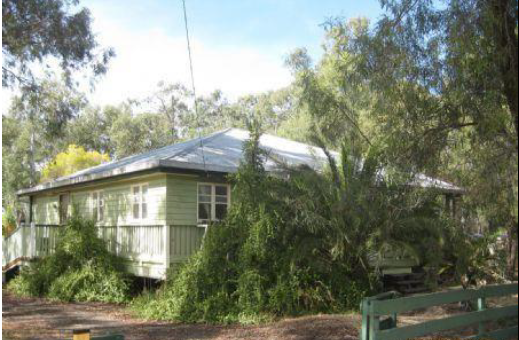 PHOTOGRAPHS OF DWELLING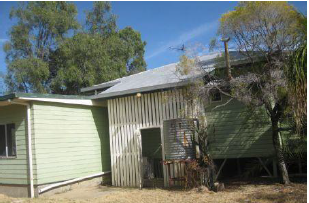          Rear of Building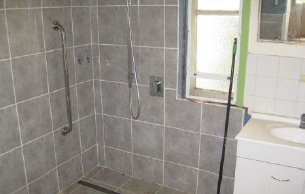 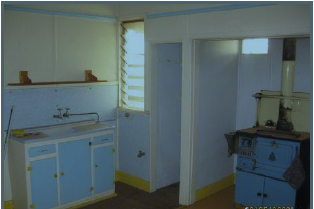                               Kitchen							   Bathroom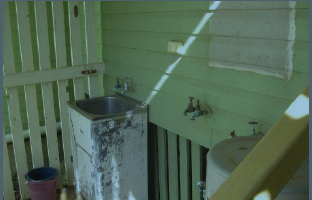 					              LaundryPLAN SHOWING RECONFIGURATION OF LOTS 1 & 2CANCELLING LOT 1 ON RP4380 – 236 EDWARDES STREET, ROMA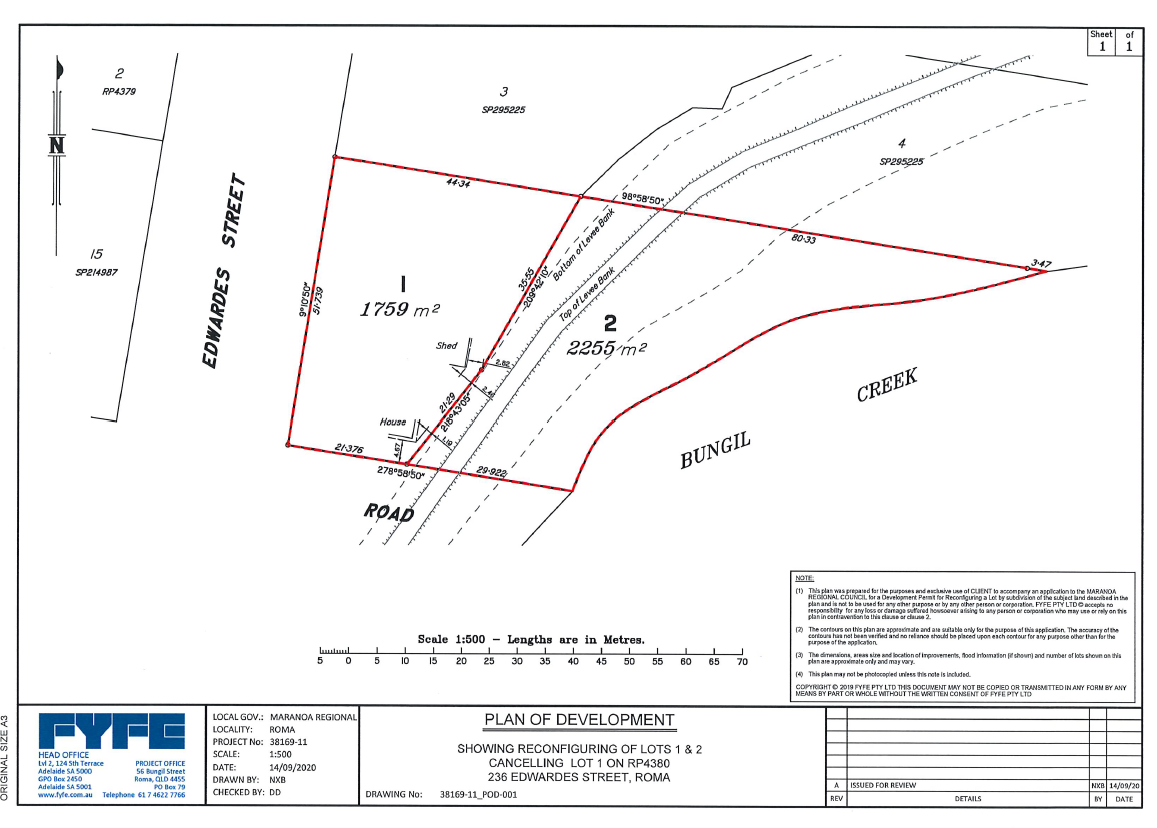  GOOGLE EARTH VIEWSITE MAP OF FORMER LOT 1 ON RP4380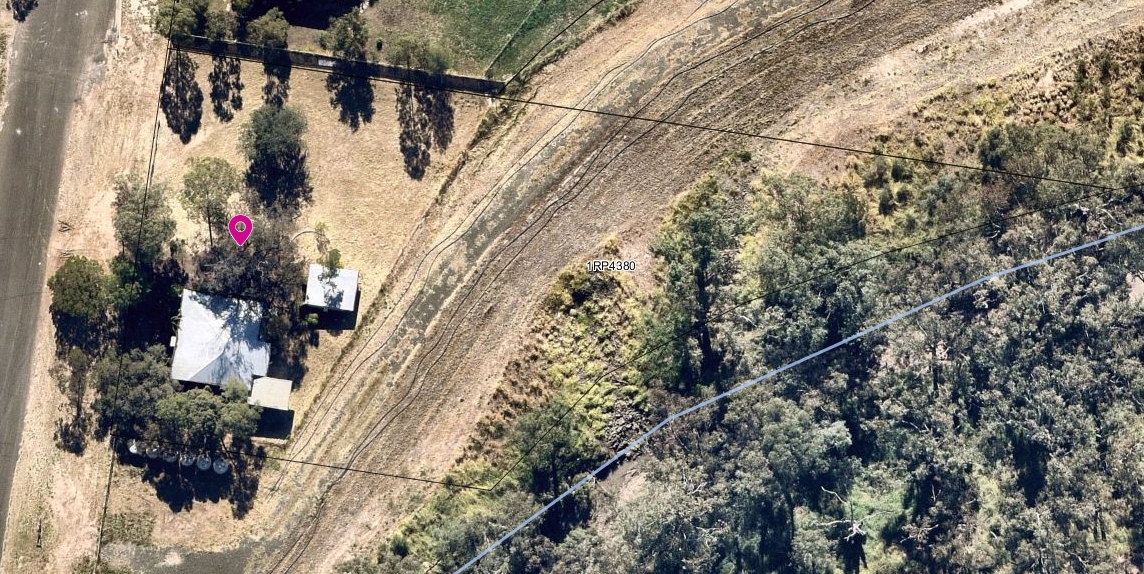 GENERAL DETAILSTo: Maranoa Regional Council1.1   Name of the company or entity or Individual under which this tender is being made. (Please state the full name including the corporate trustee and family trust, if applicable. e.g., ABC Pty Ltd as trustee for the XYZ Family Trust) 1.2   Trading name (if different)	1.3   State the type of entity (e.g., individual, public or private company or joint venture)1.4   State of registration of company (if applicable)1.5   ABN1.7   Is the Tenderer registered under the GST Act?1.9   Postal Address1.10   Business/Personal Address1.11   Telephone Number1.12   Email Address1.14   Nominated Person for Post-Tender Enquiries (full name, position and email)ACKNOWLEDGEMENT AND ACCEPTANCE OF DOCUMENTS EXECUTION OF TENDERI certify that:the information provided is true and correct,all terms used in this Tender Response bear the meanings assigned to them in Parts 1 and 2 as the case may be.this Tender Response is irrevocable for the period stated in the Invitation to Tender, unless extended by mutual agreement between the Tenderer and Council.EVALUATION CRITERIA EVIDENCECouncil will be evaluating Tender Responses based on the following criteria:  Declaration of Actual, Potential or Perceived Conflicts of Interest	CompulsoryPurchase Price Offered to Council					100 pointsDECLARATION OF ACTUAL, POTENTIAL OR PERCEIVED CONFLICTS OF INTEREST  
(Clause 17.0 – Conditions of Tender)5.1 	Will any actual, perceived or potential conflict of interest in the performance of the Tenderers’ obligations under the Agreement exist if the Tenderer is awarded the Agreement, or are any such conflicts likely to arise during the Agreement?Tender Number: 23009Closing Time: (clause 1 – Conditions of Tender)10 am (Australian Eastern Standard Time)03 October 2022Tender Lodgementprocurement@maranoa.qld.gov.auor www.vendorpanel.com.auTender document LocationCouncil land for sale in Roma by tender – Maranoa Regional CouncilOrwww.vendorpanel.com.auOptional Site Visit (clause 3.9 – Conditions of Tender)Location: 236 Edwardes Street North, Roma Qld 4455Inspections via prior appointment. Appointments to be made via Council's customer service 1300 007 662.Tender: (clause 1 – Conditions of Tender)Part 1 - Invitation to Tender & Information for TenderersPart 2 - Conditions of TenderPart 3 - SpecificationPart 4 - Tender ResponseTenders must be open for acceptance for this amount of time: (clause 7.5 – Conditions of Tender)90 days from the Closing TimeEvaluation criteria and weightings (points) to be applied: (clause 9 – Conditions of Tender)Refer to the Tender ResponseAny additional information to be designated as ‘Confidential Information’: (clause 1, clause 12 – Conditions of Tender)As required by the individual TendererIn response to Request for Tender:  23009 - 236 Edwardes Street NORTH, ROMA QLD 4455NoYesI have read and understood Part 1 and Part 2 of the Tender documents. Yes    NoSigned for (the Tenderer) by an authorised officer in the presence of:Signed for (the Tenderer) by an authorised officer in the presence of:Signature of authorised officerSignature of witnessName of authorised officer (print)Name of witness (print)Position held by authorised officerDateDate5.1	Declaration of Actual, Potential or Perceived Conflicts of Interest (Clause 17.0 – Conditions of Tender)Compulsory Completion of the below SectionNoGo to Next Section 5.2 - PriceYesProvide details and how the conflict is proposed to be dealt with and then Go to Section 5.2 - Price5.2 	PRICE OFFERED TO COUNCIL100 Points5.3 (a)What is the PURCHASE PRICE (GST Inclusive) offered to Council?